Ямпільська районна газета "Голос часу" № 13 (9225) від 26 березня 2016 року 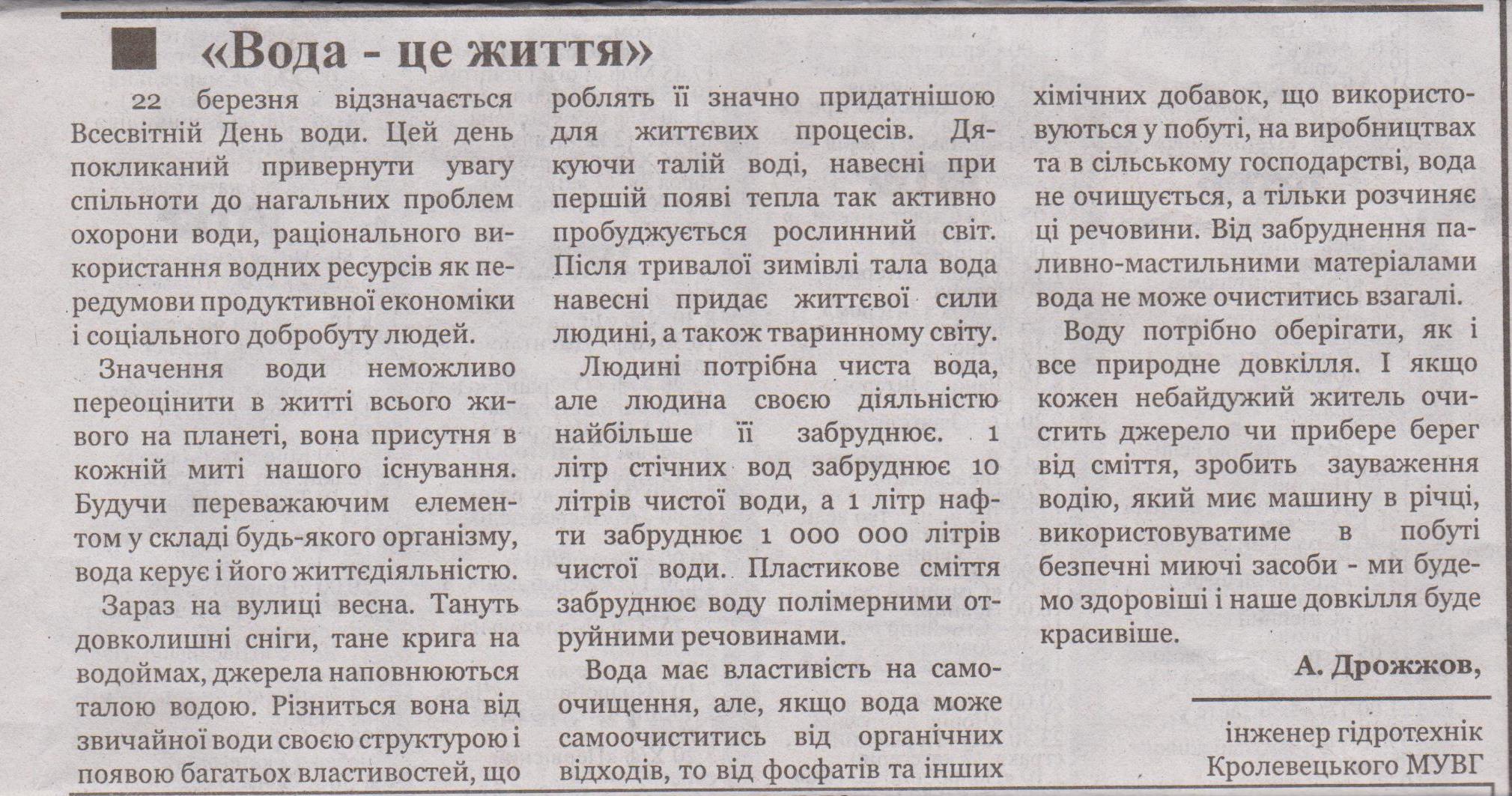 